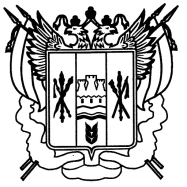                                                   РОССИЯ
             РОСТОВСКАЯ ОБЛАСТЬ ЕГОРЛЫКСКИЙ РАЙОН
     АДМИНИСТРАЦИЯ ШАУМЯНОВСКОГО СЕЛЬСКОГО ПОСЕЛЕНИЯ                                                      ПОСТАНОВЛЕНИЕ  «19» октября  2018  г.                  № 91                    х.ШаумяновскийОб отмене проведения аукциона по продаже муниципального имущества В соответствии с пунктом 4 статьи 448 Гражданского кодекса РФ  и руководствуясь  Уставом  муниципального образования «Шаумяновское сельское поселение»                                                          постановляю:1.Отменить проведение аукциона по продаже муниципального имущества назначенный на 25.10.2018 года:1.1. Лот №3 – автогрейдер ДЗ-122Б7, характеристики транспортного средства (согласно паспорту транспортного средства):  год выпуска 2005; заводской номер машины (рамы) 1540154; двигатель № 50172668; коробка передач №112,цвет – желтый; мощность двигателя кВТ/л.с. 110/150, конструкционная масса, кг – 13244. 2. Инспектору по имущественным отношениям (Проскочило Н.И.):2.1. обеспечить размещение на официальном сайте извещения об отказе в проведение аукциона № 240918/9135696/01 по Лоту№3 2.2.известить участников аукциона об отказе в проведении аукциона и возвратить его участникам внесенные задатки.3.Контроль за выполнением настоящего постановления оставляю за собой.4. Постановление вступает в силу с момента подписания.И.о.Главы Администрации Шаумяновского сельского поселения	Твердов В.В.Постановление вносит: инспектор по имущественным отношениям